Rebecca Walkiw,Mut zur Veränderung, walkiw.de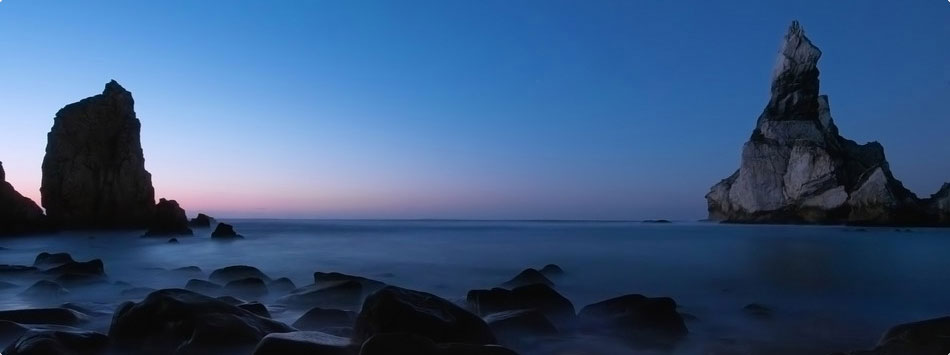 Alles unterliegt dem ewigen Wandel‹Die Märchenprinzessin› is a beautifully written and deeply inspiring fairy-tale by Eduard A. Meier from his book, ‹Der Rosarote Kristall›. The following excerpts have been authorized for publication on this website by the author. The English version is an unofficial translation from the original German text.©Copyright Rebecca Walkiw 2012